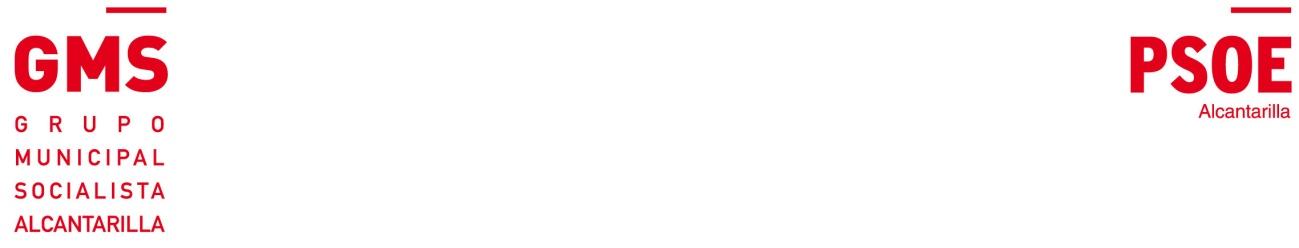 El Grupo Municipal Socialista del Ayuntamiento de Alcantarilla a través de su Portavoz, D. Gabriel Esturillo Cánovas y de los Concejales, Dña. María Hernández Abellán, D. Pedro García Sánchez, Dña. María Desamparados Narváez Manzanares y D. Miguel Ángel López Marín, desea someter a la consideración del Pleno, de acuerdo con lo previsto en el Reglamento de Organización, Funcionamiento y Régimen Jurídico de las Entidades Locales, la siguientePROPUESTA:“Reforzar las medidas contenidas en Pacto de Estado en materia deViolencia de Género”EXPOSICIÓN DE MOTIVOS:La aprobación por el pleno del Congreso de los Diputados de la Ley Orgánica 1/2004, de 28 de diciembre, de medidas de protección integral contra la violencia de género, supuso un revulsivo en todos sus aspectos, delas políticas de violencia contra y sobre las mujeres, por el hecho de serlo, consolidándose, a su entrada en vigor, como modelo internacional. De hecho, España recibió en Ginebra una de las menciones de honor del Premio de Políticas de Futuro que ONU Mujeres, WorldFuture Council y la Unión Interparlamentaria conceden a las mejores leyes y políticas del mundo que persigan poner fin a la violencia ejercida contra las mujeres y las niñas, una violencia que califican como una de las formas más generalizadas de abuso contra los derechos y humanos. La mencionada Ley, así como la Ley Ley 7/2007, de 4 de abril, para la igualdad entre mujeres y hombres, y de protección contra la violencia de género en la Región de Murcia, son los dos medios legales con los que nos hemos dotado para luchar contra la violencia machista que atenaza la libertad y la seguridad de las mujeres. El 15 de noviembre de 2016, el Pleno del Congreso de los Diputados aprobó, por unanimidad, una Proposición no de ley por la que se instaba al Gobierno a promover la suscripción de un Pacto de Estado en materia de Violencia de Género, por el Gobierno de la Nación, las Comunidades Autónomas y ciudades con Estatuto de Autonomía y la Federación Española de Municipios y Provincias, que siga impulsando políticas para la erradicación de la violencia sobre las mujeres como una verdadera política de Estado. El Congreso, en su sesión plenaria de 28 de septiembre de 2017, aprobó sin ningún voto en contra, el informe de la Subcomisión para un Pacto de Estado en materia de violencia de género. Por su parte, la Comisión de Igualdad del Senado decidió, el 21 de diciembre de 2016, la creación de una ponencia que estudiase y evaluase, en materia de violencia de género, los aspectos de prevención, protección y reparación de las víctimas, analizase la estrategia para alcanzar e implementar el Pacto de Estado contra la Violencia de Género y examinase la Ley Orgánica 1/2004, de 28 de diciembre. El 13 de septiembre de 2017, el pleno del Senado aprobó, por unanimidad, el informe de la ponencia de Estudio para la elaboración de estrategias contra la violencia de género. También en la Región de Murcia, fueron muchos los esfuerzos de todos los grupos parlamentarios por consensuar las medidas contempladas en el Pacto Regional Contra la Violencia de Género que, finalmente, no pudo ser ratificado por todas las formaciones.Todo ello constituye un conjunto de propuestas para prevenir y combatir la violencia contra las mujeres y la violencia doméstica, y para mejorar en la respuesta que, desde las instituciones, se proporciona a las mujeres víctimas y a sus hijas e hijos menores bajo su guarda, tutela o acogimiento. La lucha feminista, ha propiciado importantes avances en la consecución de derechos para las mujeres y ningún tipo de interés político puede justificar actitudes que supongan o puedan suponer dar un solo paso atrás. Sin embargo, hoy algunas fuerzas políticas plantean una demolición de toda la estructura de prevención, atención y protección de las mujeres víctimas de violencia de género y para ello cuentan con la complicidad de partidos políticos dispuestos a laminar el derecho de las mujeres a una vida libre de violencia.El compromiso de las fuerzas políticas con la democracia y estado de derecho exige un compromiso con la vida y con la libertad de las mujeres, un compromiso firme en pro de una política sostenida para erradicar la violencia de género. No podemos, no debemos poner en peligro el presente y futuro de las mujeres y de sus hijos e hijas.Por todas estas razones, se hace necesario redoblar los esfuerzos contra la violencia de género, mantenerla como prioridad política y democrática, aislar a los violentos y a quienes les dan cobertura política, y exigir que se refuerce el sistema de protección para las mujeres víctimas y se desarrollen todos los recursos y medidas que se contemplan en el Pacto de Estado en materia de violencia de género. Por todo ello, el Grupo Municipal Socialista del Ayuntamiento de Alcantarilla presenta para su debate y aprobación lo siguientes: ACUERDOS:Reforzar y seguir poniendo en valor las medidas contenidas en el Pacto de Estado en materia de violencia de género de Congreso, Senado, a nivel regional así como a nivel internacional en cumplimiento de los acuerdos y convenios suscritos, con el objetivo de combatir el terrorismo machista, el problema más grave que sufre actualmente la sociedad española y murciana, que tiene su caldo de cultivo en una cultura y educación profundamente antidemocrática y que parte de la idea de superioridad del hombre sobre la mujer. Manifestar su repulsa a todas las manifestaciones de dicha violencia, su compromiso con las víctimas y declarar tolerancia cero con los maltratadores. Expresar su rechazo a cualquier posicionamiento político que propugne la eliminación o minoración de las medidas de protección de las mujeres frente a la violencia machista, así como el drama social y las consecuencias que tiene para las víctimas. En este sentido, rechazar la adopción de cualquier tipo de acuerdo, explícito o implícito, con formaciones que plantean la supresión o reducción de las medidas de protección de las mujeres, dando así cobertura a políticas irresponsables que conllevan un altísimo riesgo de agravar el problema. En Alcantarilla a 18 de enero de 2019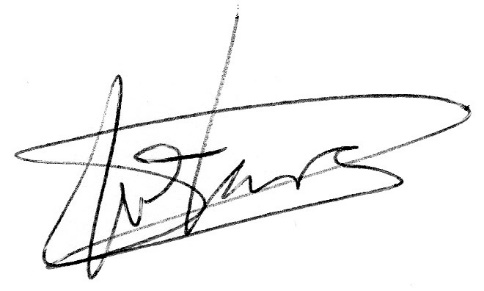 María Hernández AbellánConcejala Grupo Municipal Socialista